BIOMATERIALS AND NANOMEDICINE POSITIONUNIVERSITY OF SOUTHERN CALIFORNIA (USC)The Chung Lab welcomes applications for postdoctoral candidates who are interested in pursuing research in the following areas:NanomedicineBiomaterialsGene and Drug DeliveryApplicants should have a degree in Biomedical Engineering, Chemistry, Chemical Engineering, Pharmaceutical Sciences, or related areas. The position requires a highly motivated researcher with the ability to work collaboratively with other team members and manage interactions with faculty and a broad range of senior and junior research and clinical collaborators. Experience in nanomedicine/biomaterials, cell culture, and animal experience is not necessary but preferred. Candidates with relevant experience should email Professor Eun Ji Chung (eunchung@usc.edu). Please include the following information with your email application: Cover letter, CV, references, and research interests.Visit our website at: biomaterials.usc.eduUniversity of Southern CaliforniaDepartment of Biomedical EngineeringMichelson Center for Convergent Bioscience1002 Childs WayLos Angeles, CA 90089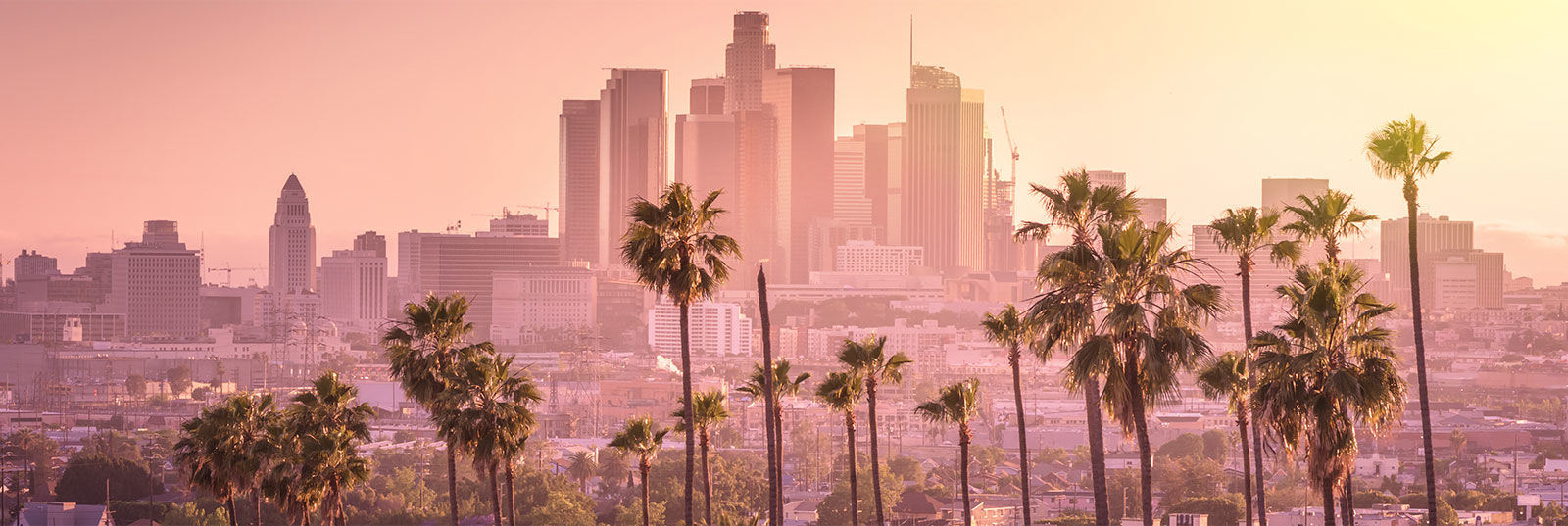 